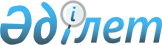 О некоторых вопросах отраслевой системы поощрения
					
			Утративший силу
			
			
		
					Приказ Министра здравоохранения Республики Казахстан от 15 января 2004 года N 39. Зарегистрирован в Министерстве юстиции Республики Казахстан 3 февраля 2004 года N 2691. Утратил силу приказом и.о. Министра здравоохранения Республики Казахстан от 10 ноября 2009 года N 689

      Сноска. Утратил силу приказом и.о. Министра здравоохранения РК от 10.11.2009 N 689 (порядок введения в действие см. п. 11).      В соответствии с Законом Республики Казахстан "О системе здравоохранения", приказываю: 

      1. Утвердить следующие виды поощрения Министерства здравоохранения Республики Казахстан: 

      нагрудный знак "Казакстан Республикасы денсаулык сактау iciнiн уздiгi"; 

      нагрудный знак "Курметтi донор"; 

      Нагрудной знак "Денсаулық сақтау iciнe қосқан үлесі үшін"; 

      Почетная грамота; 

      Благодарность. 

      Сноска. Пункт 1 с изменениями, внесенными приказом Министра здравоохранения РК от 2 сентября 2007 г. N 531 (вводится в действие со дня его официального опубликования). 

      2. Утвердить прилагаемые Правила о порядке поощрения работников системы здравоохранения. 

      Сноска. В пункт 2 внесены изменения приказом и.о. Министра здравоохранения Республики Казахстан от 18 августа 2006 года N 357 (вводится в действие со дня официального опубликования). 

      3. Настоящий приказ вводится в действие со дня государственной регистрации в Министерстве юстиции Республики Казахстан. 

      4. Контроль за исполнением настоящего приказа возложить на Первого вице-министра А. Белоног.       Министр 



          Утверждены                

приказом Министра здравоохранения   

Республики Казахстан          

от 15 января 2004 года N 39       

                          Правила 

 о порядке поощрения работников системы здравоохранения       Сноска. В наименование внесены изменения приказом и.о. Министра здравоохранения Республики Казахстан от 18 августа 2006 года N 357 (вводится в действие со дня официального опубликования). 

                     1. Общие положения 

      1. Правила о порядке поощрения работников системы здравоохранения (далее - Правила) разработаны на основании Закона Республики Казахстан "О системе здравоохранения". K090193

      Сноска. В пункт 1 внесены изменения приказом и.о. Министра здравоохранения Республики Казахстан от 18 августа 2006 года N 357 (вводится в действие со дня официального опубликования). 



      2. Поощрения являются формой стимулирования труда работников системы здравоохранения. 



      3. Организации здравоохранения вправе применять различные виды поощрения работников за успехи в труде. Виды и порядок поощрения определяются актами руководителя организации здравоохранения. 



      4. Поощрениями в системе здравоохранения являются: 

      1) награждение нагрудным знаком "Казакстан Республикасы денсаулык сактау ісінін уздігі", согласно приложению 1 к настоящим Правилам; 

      2) (подпункт исключен - приказом Министра здравоохранения РК от 22 сентября 2005 года N 463 (вводится в действие со дня официального опубликования) ; 

      3) награждение Почетной грамотой Министерства здравоохранения Республики Казахстан; 

      4) объявление Благодарности Министра здравоохранения Республики Казахстан. 



      5. Нагрудные знаки носятся на правой стороне груди ниже государственных наград Республики Казахстан. 



      6. Награждение одним и тем же нагрудным знаком повторно не производится. 

            2. Условия награждения нагрудным знаком 

 "Казакстан Республикасы денсаулык сактау ісінін уздігі" 

      7. Нагрудным знаком награждаются работники системы здравоохранения, внесшие особый вклад в дело охраны здоровья населения: 

      1) за многолетний труд и личный вклад в развитие практического здравоохранения; 

      2) за разработку, внедрение уникальных методов диагностики и лечения; 

      3) за активное участие в совершенствовании и реформировании в области здравоохранения; 

      4) за развитие медицинской науки, образования и инновационной деятельности в области здравоохранения. 

      Сноска. В пункт 7 внесены изменения приказом и.о. Министра здравоохранения Республики Казахстан от 18 августа 2006 года N 357 (вводится в действие со дня официального опубликования). 



      8. Нагрудным знаком награждаются работники системы здравоохранения, имеющие стаж работы в системе здравоохранения не менее 10 лет. 



      9. Нагрудный знак "Қазақстан Республикасы денсаулық сақтау ісінің үздігі" состоит из подвески и планки. 

      Подвеска знака представляет собой неправильный круг диаметром описаной окружности 34 мм, подвеска и планка знака выполнены из металла желтого цвета (латунь). 

      Аверс: фон блестящий, буквы и изображения выступающие, матированные. Подвеска в центре на фоне круга, залитого голубой эмалью, помещено рельефное изображение шанырака. Внутри круга расположен круг меньшего размера, фон которого залит эмалью красного цвета и в центре помещено рельефное изображение эмблемы медицины - чаша со змеей. Вокруг изображения по краю знака на фоне залитом белой эмалью надпись на казахском языке "Денсаулық сақтау ісінің үздігі", надписи разделены точками. Снизу расположена надпись "Қазақстан" окаймленная лавровыми ветвями. 

      Реверс: фон матированный, буквы выступающие, блестящие. По середине надпись: "Денсаулық сақтау министрлігі". 

      Крепление: булавка с визорным замком. 

       Сноска. Пункт 9 в редакции приказа Министра здравоохранения РК от 13.11.2008 года N 594 (вводится в действие со дня официального опубликования). 



      10. Лицам, награжденным нагрудным знаком "Қазақстан Республикасы денсаулық сақтау ісінің үздігі" выдается удостоверение установленного образца согласно приложению 3 к настоящим Правилам; 

      Удостоверение состоит из двух листов с твердой обложкой голубого цвета. На корочке имеется Герб Республики Казахстан и надписи: "Қазақстан Республикасының Денсаулық сақтау министрлігі", "Министерство здравоохранения Республики Казахстан", "Куәлік", "Удостоверение". 

      На внутренней стороне левого листа имеется рисунок нагрудного знака, ниже надпись следующего содержания: 

      № ___ куәлік, удостоверение № ___; На внутренней стороне правого листа имеются следующие надписи: 

      фамилия, имя, отчество награждаемого; 

      по центру листа надпись следующего содержания: 

      Қазақстан Республикасы халқының денсаулығын сақтау ісіне сіңірген айрықша еңбегі үшін омырауға тағатын "Қазақстан Республикасы денсаулық сақтау ісінің үздігі" белгісімен марапатталғаны туралы осы куәлік берілді" 

      "Настоящее удостоверение выдано в том, что он (она) награжден (а) нагрудным знаком "Қазақстан Республикасы денсаулық сақтау ісінің үздігі" за особые заслуги в деле охраны здоровья населения Республики Казахстан". 

      Министр ___________; 

      "день" месяц год награждения" 

       Сноска. Пункт 10 в редакции приказа Министра здравоохранения РК от 13.11.2008 года N 594 (вводится в действие со дня официального опубликования). 

      3. Условия награждения нагрудным знаком "Курметті донор" 

      (Глава исключена - приказом Министра здравоохранения РК от 22 сентября 2005 года N 463 (вводится в действие со дня официального опубликования). 

            3-1. Условия награждения нагрудным знаком 

            "Денсаулық сақтау iciнe қосқан үлесі үшін"       Сноска. Правила дополнены главой 3-1 в соответствии с приказом Министра здравоохранения РК от 2 сентября 2007 г. N 531 (вводится в действие со дня его официального опубликования). 

      11. Нагрудным знаком "Денсаулық сақтау iciнe қосқан үлесі үшін" награждаются граждане Республики Казахстан, а также иностранные граждане и лица без гражданства, находящиеся на территории Республики Казахстан, внесшие особый вклад в здравоохранение Республики Казахстан: 

      1) за выдающиеся разработки в области здравоохранения; 

      2) за активную и плодотворную благотворительную деятельность и милосердие; 

      3) за профессионализм и самоотверженность проявленные при исполнении служебного долга; 



      12. Нагрудный знак "Денсаулық сақтау iciнe қосқан үлесі үшін" выполнен в виде юбилейной медали и колодки, соединенных между собой кольцом золотого цвета. 



      13. Медаль имеет форму круга диаметром 30 мм, из металла желтого цвета (латунь). 

      Аверс: фон блестящий, буквы и изображения выступающие, матированные. В центре изображена эмблема медицины - чаша со змеей, в верхней части - лучи восходящего солнца, внизу ветка лавра с листьями. По кругу надпись: "Денсаулық сақтау iciнe қосқан үлесі үшін". Қазақстан. 

      Реверс: фон матированный, буквы выступающие, блестящие. По середине надпись: "Қазақстан Республикасы. Денсаулық сақтау министрлігі". 

      Планка; размером - 18х25 мм, металл желтого цвета (латунь) с муаровой лентой голубого цвета. 

      Крепление: булавка с визорным замком; 



      14. Лицам, награжденным нагрудным знаком "Денсаулық сақтау iciнe қосқан үлесі үшін" выдается удостоверение установленного образца согласно приложению 3 к настоящим Правилам; 

      Удостоверение состоит из двух листов с твердой обложкой голубого цвета. На корочке имеется Герб Республики Казахстан и надписи: "Қазақстан Республикасының Денсаулық сақтау министрлігі", "Министерство здравоохранения Республики Казахстан", "Күәлік", "Удостоверение". 

      На внутренней стороне левого листа имеется рисунок нагрудного знака, ниже надпись следующего содержания: 

      N _____ 

      На внутренней стороне правого листа имеются следующие надписи: фамилия, имя, отчество награждаемого; 

      по центру листа надпись следующего содержания: 

      "Денсаулық сақтау iciнe қосқан үлесі үшін" кеуде белгісімен марапатталады; 

      Награждается нагрудным знаком "Денсаулық сақтау iciнe қосқан үлесі үшін". 

      Министр ___________; 

      "день" месяц год награждения". 

      4. Условия награждения Почетной грамотой Министерства

             здравоохранения Республики Казахстан 

      15. Почетной грамотой Министерства здравоохранения Республики Казахстан награждаются работники системы здравоохранения, а также иностранные граждане и лица без гражданства, находящиеся на территории Республики Казахстан, за: 

      1) безупречный добросовестный труд и личный вклад в дело охраны здоровья граждан; 

      2) значительный вклад в развитие медицинской науки, образования и инновационной деятельности в области здравоохранения; 

      3) активное участие в совершенствовании здравоохранения. 

      Сноска. В пункт 15 внесены изменения приказом и.о. Министра здравоохранения Республики Казахстан от 18 августа 2006 года N 357 (вводится в действие со дня официального опубликования). 



      16. Почетной грамотой Министерства здравоохранения Республики Казахстан награждаются работники, имеющие стаж работы в системе здравоохранения не менее 3 лет. 

      5. Условия объявления Благодарности Министра 

             здравоохранения Республики Казахстан 

      17. Благодарность Министра здравоохранения Республики Казахстан объявляется работникам системы здравоохранения за: 

      1) надлежащее и добросовестное выполнение адресных поручений Министерства здравоохранения Республики Казахстан; 

      2) образцовое выполнение должностных обязанностей и заданий особой важности и сложности. 

           6. Порядок представления и рассмотрения 

                       наградных материалов 

      18. Для награждения работников системы здравоохранения в Министерство здравоохранения Республики Казахстан представляются следующие документы: 

      1) наградной лист, согласно приложению 5 к настоящим Правилам (для награждения нагрудным знаком "Казакстан Республикасы денсаулык сактау ісінін уздігі"); 

      2) характеристика - представление (для награждения Почетной Грамотой Министерства здравоохранения Республики Казахстан и объявления Благодарности Министра здравоохранения Республики Казахстан), в которых должны быть отражены конкретные заслуги, достижения и успехи кандидата, раскрывающие степень заслуг. <*> 

      Сноска. В пункт 18 внесены изменения - приказом Министра здравоохранения РК от 22 сентября 2005 года N 463 (вводится в действие со дня официального опубликования). 



      19. Организации, находящиеся в ведении Министерства здравоохранения Республики Казахстан, а также министерства, ведомства, специальный представитель Президента Республики Казахстан на комплексе "Байконур" организации, создаваемые другими министерствами, государственными комитетами и иными центральными исполнительными органами представляют наградные материалы в Министерство здравоохранения Республики Казахстан. 

      Сноска. В пункт 19 внесены изменения приказом и.о. Министра здравоохранения Республики Казахстан от 18 августа 2006 года N 357 (вводится в действие со дня официального опубликования). 



      20. Организации здравоохранения, независимо от форм собственности, физические лица, занимающиеся частной медицинской и фармацевтической практикой представляют наградные материалы в местные органы государственного управления здравоохранением, которые направляют их в Министерство здравоохранения Республики Казахстан. 



      20-1. Иные организации представляют наградные материалы в Министерство здравоохранения Республики Казахстан. 

      Сноска. Правила дополнены пунктом 20-1 приказом и.о. Министра здравоохранения Республики Казахстан от 18 августа 2006 года N 357 (вводится в действие со дня официального опубликования). 



      21. Наградные материалы рассматриваются на заседании Комиссии Министерства здравоохранения по наградам и оформляются приказом Министра здравоохранения Республики Казахстан. 

                  7. Заключительные положения 

      22. Вручение нагрудного знака "Казакстан Республикасы денсаулык сактау ісінін уздігі", Почетной грамоты Министерства здравоохранения Республики Казахстан и Благодарности Министра здравоохранения Республики Казахстан производится Министром здравоохранения Республики Казахстан. <*> 

    Сноска. В пункт 22 внесены изменения - приказом Министра здравоохранения РК от 22 сентября 2005 года N 463 (вводится в действие со дня официального опубликования). 



      23. Поощрение вручается лично поощряемому. 



      24. Кадровая служба организаций здравоохранения и иных организаций вносит соответствующую запись о поощрении в трудовую книжку и личное дело работника, с указанием даты и номера приказа. 

      Сноска. В пункт 24 внесены изменения приказом и.о. Министра здравоохранения Республики Казахстан от 18 августа 2006 года N 357 (вводится в действие со дня официального опубликования). 



      25. Учет всех видов поощрений системы здравоохранения Республики Казахстан осуществляется кадровой службой уполномоченного органа в области здравоохранения. 



      26. В случаях утраты нагрудного знака "Казакстан Республикасы денсаулык сактау ісінін уздігі", Почетной грамоты Министерства здравоохранения Республики Казахстан и Благодарности Министра здравоохранения Республики Казахстан награжденным могут быть выданы дубликаты. <*> 

      Сноска. В пункт 26 внесены изменения - приказом Министра здравоохранения РК от 22 сентября 2005 года N 463 (вводится в действие со дня официального опубликования). 



      27. Работники, награжденные нагрудным знаком "Казакстан Республикасы денсаулык сактау ісінін уздігі", в случае совершения проступка порочащего их, могут быть лишены нагрудного знака приказом Министра здравоохранения Республики Казахстан. 

      Приложение 1                    

к Правилам о порядке поощрения         

работников системы здравоохранения       

Республики Казахстан, утвержденным       

приказом Министра здравоохранения       

Республики Казахстан              

от 15 января 2004 года N 39                              Cм. бумажный вариант 

      Приложение 2                    

к Правилам о порядке поощрения         

работников системы здравоохранения       

Республики Казахстан, утвержденным       

приказом Министра здравоохранения       

Республики Казахстан              

от 15 января 2004 года N 39                 См. бумажный вариант 

      Приложение 3                    

к Правилам о порядке поощрения         

работников системы здравоохранения       

Республики Казахстан, утвержденным       

приказом Министра здравоохранения       

Республики Казахстан              

от 15 января 2004 года N 39                 См. бумажный вариант 

      Приложение 4                    

к Правилам о порядке поощрения         

работников системы здравоохранения       

Республики Казахстан, утвержденным       

приказом Министра здравоохранения       

Республики Казахстан              

от 15 января 2004 года N 39                См. бумажный вариант 

      Приложение 5                    

к Правилам о порядке поощрения         

работников системы здравоохранения       

Республики Казахстан, утвержденным       

приказом Министра здравоохранения       

Республики Казахстан              

от 15 января 2004 года N 39                Наградной лист к нагрудному знаку "Казакстан Республикасы 

                    денсаулык сактау ісінін уздігі" РЕСПУБЛИКА КАЗАХСТАН 

____________________ 

   Место выдачи                               НАГРАДНОЙ ЛИСТ 1. Фамилия, имя, отчество _________________________________________ 

___________________________________________________________________ 

2. Должность, место работы, службы ________________________________ 

                         (указать точное наименование подразделения 

___________________________________________________________________ 

    предприятия, учреждения, организации, министерства, 

                    государственного комитета) 

3. Пол ________________ 4. Год и место рождения____________________ 

  

5. Образование _______________ 

  

6. Ученая степень, ученое звание___________________________________ 

  

7. Домашний адрес: ________________________________________________ 8. Общий стаж работы ________ 9. Стаж работы в отрасли ____________ 

  

10. Стаж работы  в данном трудовом коллективе _____________________ 

  

11. Характеристика с указанием конкретных особых заслуг 

    награждаемого__________________________________________________ 

  

        Кандидатура обсуждена и рекомендована ___________________________________________________________________ 

      (наименование организации, дата обсуждения, N протокола) 

  

       Представляется к награждению нагрудным знаком "Казакстан Республикасы денсаулык сактау ісінін уздігі" 

  

    Руководитель организации     

системы здравоохранения                                             _________________________ 

                                              (подпись) 

                                       _________________________ 

                                        (Фамилия, имя, отчество) 

                                        "___"______________года. 

                                          (дата заполнения)                        место печати       Примечание: фамилия, имя, отчество награждаемого заполняются по удостоверению личности и обязательно указывается транскрипция на казахском и русском языках. 
					© 2012. РГП на ПХВ «Институт законодательства и правовой информации Республики Казахстан» Министерства юстиции Республики Казахстан
				